INSTYTUT NAUK POLITYCZNYCH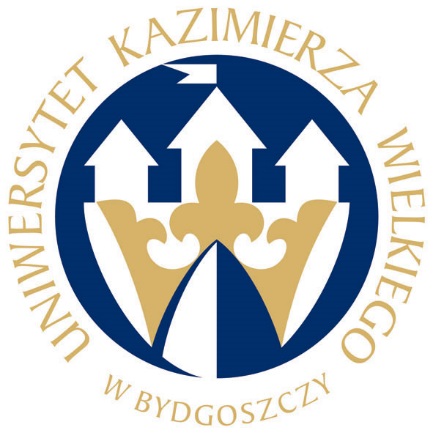 Uniwersytet Kazimierza Wielkiego w BydgoszczyOGÓLNOPOLSKA KONFERENCJA NAUKOWA„Przeciw państwu: antypaństwowe idee i działalność polityczna”6 grudnia 2018 r.Uniwersytet Kazimierza Wielkiego w Bydgoszczy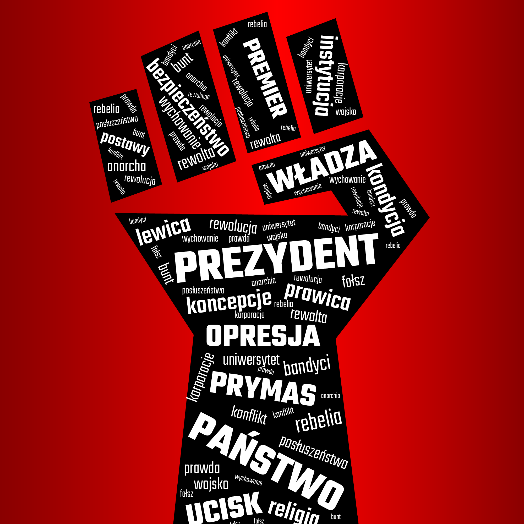 Szanowni Państwo, Serdecznie zapraszamy na konferencję naukową, „Przeciw państwu: antypaństwowe idee                            i działalność polityczna” organizowaną przez Instytut Nauk Politycznych Uniwersytetu Kazimierza Wielkiego w Bydgoszczy, która odbędzie się dn. 6 grudnia 2018 r. w Bibliotece Głównej UKW przy ul. Karola Szymanowskiego 3 w Bydgoszczy, w godzinach 10.00-18.00.Tematyka konferencjiPaństwo, które traktujemy jako instytucję będącą wynikiem stowarzyszenia się na pewnym etapie dziejowym określonej ludności, a w koncepcji G. Jellinka jako wspólnotę ludzi na określonym terytorium, poddaną określonej władzy, ewoluuje. Wizje państwa i jego ustrojów są uzależnione, na zasadzie sprzężenia zwrotnego, od stanu rozwoju technologicznego i społecznego oraz od dorobku myśli politycznej, która wyznacza azymuty dążeń politycznych.Przedmiotem proponowanej konferencji naukowej jest instytucja państwa i refleksja nad tym, jaką rolę pełnią idee, koncepcje, postawy i zachowania polityczne o zabarwieniu antypaństwowym w procesie ewolucji i kształtowania się instytucji państwowych. Stąd też wywodzi się źródło pytań, ogniskujące się wokół takich zagadnień jak: bezpieczeństwo narodowe, ekonomiczne i społeczne, rola korporacji transnarodowych w życiu politycznym, rola starych i nowych ruchów społecznych w umacnianiu lub osłabianiu instytucji państwa, myśl polityczna. Dla osiągnięcia celu konferencji istotne będą odpowiedzi na pytania o to, jaki model państwa można uznać za społecznie korzystny w dobie czwartej rewolucji przemysłowej, władzy korporacji transnarodowych, wzrostu postaw indywidualistycznych na świecie, odradzania się nacjonalizmów oraz rosnącego populizmu. Celem będzie także udzielenie odpowiedzi na pytania: Jak przejawiają się postawy antypaństwowe?Jak reżim polityczny państwa wpływa na powstawanie; rozwój i zanik myśli i ruchów antypaństwowych?Co warunkuje myśli, postawy i zachowana antypaństwowe?Jakie zachowania i postawy można uznać za antypaństwowe?Czy tylko te wymierzone bezpośrednio w instytucje państwa?Czy też te, które państwo negują?Czy może te, które negują inne sfery życia politycznego?Jaki wpływ ma świadomość polityczna na kształtowanie instytucji państwowych?Jaka forma państwowości jest adekwatna do współczesnych wymogów i żądań społecznych? Jak podważanie instytucji państwa może wpływać na kreowanie konstruktywnych koncepcji państwa?Jak procesy globalizacji wpływają na instytucje państwa w Polsce i na świecie?Jaką rolę pełnią rynki finansowe i współczesna gospodarka w odniesieniu do idei państwa?Jak na świecie prezentuje się dyskurs antypaństwowy? Itd.  	Zakres tematyczny konferencji nie tworzy barier chronologicznych, ani geograficznych, odnosi się do wskazanych zjawisk na świecie w perspektywie rozwoju dziejowego. Komitet Naukowy: Dr hab. Paweł Malendowicz, prof. nadzw. UKWDr hab. Tomasz Kuczur, prof. nadzw. UKWDr hab. Łukasz Jureńczyk Komitet Organizacyjny: Dr Marcin Wałdoch, e-mail: waldoch@ukw.edu.plMgr Marek Barszcz, e-mail: marek.dawid.barszcz@gmail.comCall for Papers: 28 listopada 2018 r. Propozycje Państwa wystąpień proszę nadsyłać na adres mailowy waldoch@ukw.edu.pl, w formie abstraktu wystąpienia do 120 słów. W abstrakcie proszę podać: stopień lub tytuł naukowy, imię i nazwisko, afiliację, temat referatu.Po zaakceptowaniu Państwa propozycji wystąpienia prosimy o natychmiastową wpłatę opłaty konferencyjnej.  Opłata konferencyjna: 200 złProsimy o przelew wskazanej płatność za uczestnictwo w konferencji na nr konta: Santander Bank Polska S.A. 92 1500 1360 1213 6001 8602 0000w tytule przelewu podając:„Przeciw państwu”,[Imię i nazwisko uczestnika],[dane do FV]UWAGA: Faktura VAT wystawiana jest automatycznie na podmiot dokonujący przelewu. W przypadku chęci umieszczenia na fakturze innych danych, prosimy o przekazanie takiej informacji.W czasie konferencji oferujemy przerwy kawowe oraz obiad. Po konferencji zostanie wydana książka pod redakcją z Państwa artykułami naukowymi, będącymi pisarską prezentacją wygłoszonego przez Państwa referatu. Opłata konferencyjna nie uwzględnia kosztów noclegu. 